VSTUPNÍ ČÁSTNázev moduluObrábění na konvenčních strojích – soustružení EKód modulu23-m-2/AE65Typ vzděláváníOdborné vzděláváníTyp modulu(odborný) teoreticko–praktickýVyužitelnost vzdělávacího moduluKategorie dosaženého vzděláníE (dvouleté, EQF úroveň 2)H (EQF úroveň 3)Skupiny oborů23 - Strojírenství a strojírenská výrobaKomplexní úlohaObory vzdělání - poznámky23-51-H/01 Strojní mechanik23-56-H/01 Obráběč strojů23-51-E/01 Stavebně zámečnické práceDélka modulu (počet hodin)16Poznámka k délce moduluPlatnost modulu od30. 04. 2020Platnost modulu doVstupní předpokladyUkončení 1. ročníku výše uvedených oborů vzdělávání.Základní znalosti BOZP pro obrábění kovů.Základní znalosti technologie, zpracování a obrábění kovů.Základní znalosti technologických vlastností materiálů.JÁDRO MODULUCharakteristika moduluCílem modulu je získání znalostí a dovedností žáků v oblasti strojního obrábění na konvenčních strojích soustružením.Očekávané výsledky učeníŽák:orientuje se v technické dokumentaci pro obráběnícharakterizuje podstatu třískového obráběnírozlišuje jednotlivé obráběcí stroje podle jejich způsobu použitípopíše jednotlivé části stroje a definuje jejich funkci a účeldokáže se orientovat ve volbě obráběcího nástroje, upnutí obrobku, volbě řezných rychlostíkategorizuje jednotlivé druhy obráběníreprodukuje zásady BOZP.Obsah vzdělávání (rozpis učiva)Obsah modulu:Podstata metody soustružení;Druhy nástrojů pro soustružení;Upínání nástrojů a obrobků;Druhy obráběcích strojů pro soustružení;Volba řezných podmínek;Zásady BOZP pro obrábění.Učební činnosti žáků a strategie výukyTeoretická část:odborný výklad, prezentace a samostudium na téma:BOZP na pracovištizákladní právní předpisy týkající se bezpečnosti a ochrany zdraví při práci a požární prevence, zásady poskytování první pomoci, úrazu elektrickým proudem.poučení a seznámení s možnými rizikyprincipy soustružení, hlavním řezným pohybem, vedlejším řezným pohybem, přísuvem, podélným soustružením, čelním soustružením, zapichováním, upichováním, soustružením tvarovým nožem, soustružením kuželuprezentace na téma strojů a nástrojů, prezentace způsobu upínání nástrojů a obrobků, DVD s ukázkami základních operací při soustružení, včetně upnutí a BOZPvzorový příklad pro volbu řezných podmínek pro soustružení pomocí Strojnických tabulekPraktická výuka:Uskutečńuje se v odborných dílnách :žák čte technickou dokumentaci a vyhledá v ní potřebné údaježák zvolí vhodný druh materiálu a velikost polotovaružák sestaví technologický postup pro soustružení rotačního výrobku dle výkresové dokumentacežák vyhledá ve Strojnických tabulkách potřebné údaježák navrhne vhodné nástroje (vrtáky, soustružnické nože na vnitřní operace)žák provede volbu řezných podmínek na druh materiálužák zvolí použití pomocných hmot – řezné kapaliny, oleježák použije vhodná měřidla  (závitové měrky, digitální posuvné měřidla, mikrometry, kalibry a jiné pomocné přípravky)žák dodržuje BOZPZařazení do učebního plánu, ročník2. ročníkVÝSTUPNÍ ČÁSTZpůsob ověřování dosažených výsledkůÚstní zkoušení – prověření oborných znalostí z oblasti technologie konvenčního obrábění soustružením, otázky na podstatu třískového obrábění, upnutí obrobku, volbu řezných rychlostí a návrhu vhodného nástrojePísemné zkoušení –  otázky z oblasti dodržování BOZP a předcházení možných rizik na pracovišti, bodové hodnocení (splněno – více než 40 %)Praktické zkoušení  – podle technické dokumentace zadané rotační součásti vypracování technologického postupu včetně návrhu polotovaru za použití Strojnických tabulek, max. 100 %, min 40 %Kritéria hodnoceníÚstní zkoušení – prověření oborných znalostí z oblasti technologie konvenčního obrábění soustružením se zpětnou vazbouPísemné zkoušení – bodové hodnocení (splněno – více než 40 %)Praktické zkoušení – max. 100 %, min 40 %Hodnocení výsledků:Klasifikace převodem z bodového nebo procentuálního hodnocení:90 - 100 % … 180 -   89 % … 266 -   79 % … 340 -   65 % … 4  0 -   39 % … 5Doporučená literaturaVÁVRA, P.:Strojnické tabulky pro SPŠ strojnické. 2. vydání. Praha: SNTL, 1984. 672 s.LEINVEBER, J., VÁVRA, P.: Strojnické tabulky. 1. vydání. Úvaly: ALBRA, 2003. 865 s. ISBN 80-86490-74-2.FIALOVÁ, D.: Zámečnické práce a údržba pro odborná učiliště 1, Parta, 2006, 64 s. ISBN 978- 80-7320-086-4FIALOVÁ, D.: Zámečnické práce a údržba pro odborná učiliště 2, Parta, 2007, 99 s. ISBN 978 -80-7320-105-0https://eluc.kr-olomoucky.cz/PoznámkyObsahové upřesněníOV RVP - Odborné vzdělávání ve vztahu k RVPMateriál vznikl v rámci projektu Modernizace odborného vzdělávání (MOV), který byl spolufinancován z Evropských strukturálních a investičních fondů a jehož realizaci zajišťoval Národní pedagogický institut České republiky. Autorem materiálu a všech jeho částí, není-li uvedeno jinak, je Mirko Simon. Creative Commons CC BY SA 4.0 – Uveďte původ – Zachovejte licenci 4.0 Mezinárodní.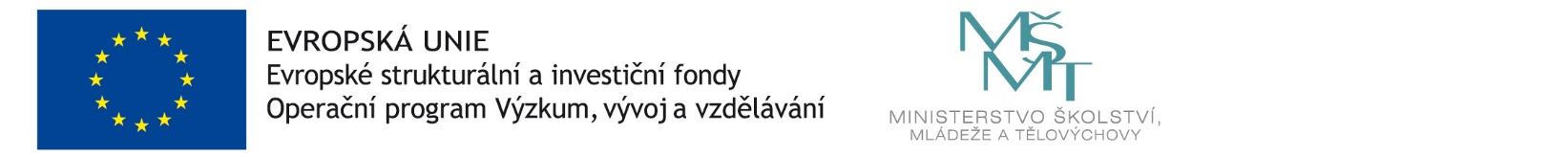 